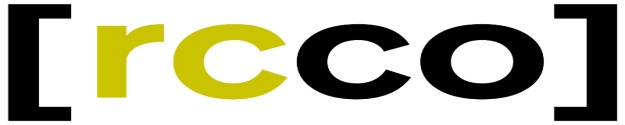 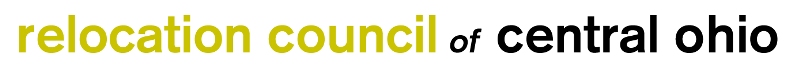 A Non-Profit Unincorporated Associationwww.rcco.org2020 Membership Dues InvoiceDues must be paid by February 28, 2020 for you to remain an active member.  CORPORATE - FREESERVICE - Primary Member $200.00 ($190 Early Bird)SERVICE - Each additional Member $150.00 ($140 Early Bird)“Early Birds” who pay their membership dues by December 31, 2019 receive a discount!Money collected from the Annual Membership Dues will be used to cover 50% of meeting expenditures with a cap of $800.00 allotted to the meeting host.  Any exceptions to this policy   will be considered and voted on by the RCCO Advisory Board.TYPES OF MEMBERSHIPCorporate Membership shall be open to individuals responsible for the development, strategic direction, implementation and administration of an employee relocation program and/or oversees the relocation process for each transferee.  Corporate members may have unlimited members from their organization who are actively involved in the relocation process. Service Membership shall be open to individuals who are employed by or own a company providing relocation services to transferring employees.  Service membership shall be limited to a maximum of four (4) members per service provider, including all subsidiaries thereof.Membership requirements specific to Real Estate Professionals are as follows; the applicant must meet the same requirements as a Service Member. In addition, he/she must provide a letter from their managing broker indicating that the applicant is:One of that firm’s designees for RCCO membership, andIs a full-time member of that firm’s Relocation Department Associate Service Membership shall be open to individuals working on-site at a Corporation and are employed by a company that provides relocation services to transferring employees.  Associate Service membership shall be limited to a maximum of four (4) members per associate service provider, including all subsidiaries thereof.Individual Membership shall be open to any person who formerly was active in RCCO and meets the general membership requirements, but due to employment termination or retirement is no longer eligible for either a specific Corporate/Service/Associate Service membership.  Individuals with paid memberships shall be entitled to vote and participate in the activities of RCCO.Honorary Membership can be granted by a majority vote of the Advisory Board. Honorary membership will apply to persons deemed outstanding in the relocation industry and an asset to the organization. Membership dues and voting rights are not applicable to this type of membership.Please complete the following membership information and return this page with your annual dues payment no later than February 28, 2020 (December 31, 2019 for Early Birds!)PRIMARY MEMBER:ADDITIONAL MEMBER: ADDITIONAL MEMBER: ADDITIONAL MEMBER: In order to best meet the purpose of the Relocation Council of Central Ohio, and remain focused on the educational goals as well as to keep the organization open and free from bias, Service Members are strictly prohibited from directly soliciting business from Corporate Members at RCCO functions.Make checks payable to RCCO and mail to:		 For RCCO Use Only:RCCO		Attention:  Rose Muncey					Check #:	_______________P.O. Box 245Columbus, OH 43216-9714					Amount:	_______________ (RCCO TIN #: 31-1707960)Type of Membership:Name:Company:Address:City, State, Zip:Email:Phone:Fax:Type of Membership:Name:Company:Address:City, State, Zip:Email:Phone:Fax:Type of Membership:Name:Company:Address:City, State, Zip:Email:Phone:Fax:Type of Membership:Name:Company:Address:City, State, Zip:Email:Phone:Fax: